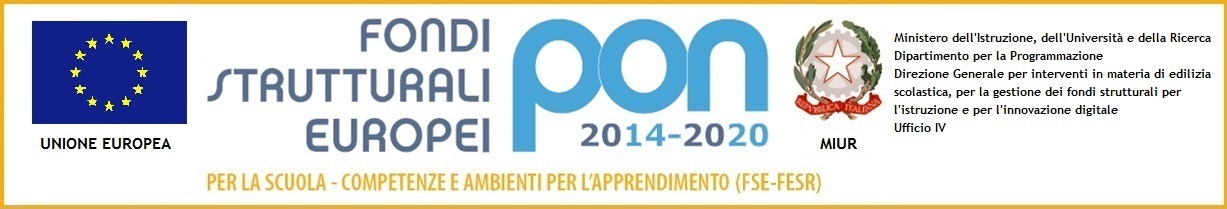 Al Dirigente scolastico del___________________________________________________(denominazione dell’istituzione scolastica)_l_ sottoscritt ____________________________________________________________   (cognome e nome)in qualità di  genitore/esercente la responsabilità genitoriale  tutore  affidatarioCHIEDEl’iscrizione del__ bambin _ ___________________________________________________(cognome e nome) a codesta scuola dell’infanzia ________________________________ per l’a. s. 2021-2022       (denominazione della scuola)chiede di avvalersi,sulla base del piano triennale dell’offerta formativa della scuola e delle risorse disponibili, del seguente orario: orario ordinario delle attività educative per 40 ore settimanali oppure orario ridotto delle attività educative con svolgimento nella fascia del mattino per 25 ore settimanali Chiede altresì di avvalersi:  dell’anticipo (per i nati entro il 30 aprile 2019) subordinatamente alla disponibilità di posti e alla precedenza dei nati che compiono tre anni entro il 31 dicembre 2018.In base alle norme sullo snellimento dell’attività amministrativa, consapevole delle responsabilità cui va incontro in caso di dichiarazione non corrispondente al vero,Dichiara che- _l_ bambin _ ____________________________________________________________   (cognome e nome)				(codice fiscale)- è nat_ a ____________________________________ il __________________________- è cittadino  italiano  altro (indicare nazionalità) ________________________________- è residente a ____________________________________ (prov. ) _________________- Via/piazza __________________________________n._____tel.___________________- l° GENITORE _ ____________________________________________________________   (cognome e nome)				(codice fiscale)- è nat_ a ____________________________________ il __________________________- è residente a ____________________________________ (prov. ) _________________- Via/piazza __________________________________n._____tel.___________________MAIL ___________________________________2°GENITORE _ ____________________________________________________________   (cognome e nome)				(codice fiscale)- è nat_ a ____________________________________ il __________________________- è residente a ____________________________________ (prov. ) _________________- Via/piazza __________________________________n._____tel.___________________MAIL ___________________________________________________________________Firma di autocertificazione ____________________________________________________(Leggi 15/1968, 127/1997, 131/1998; DPR 445/2000) da sottoscrivere al momento della presentazione della domanda alla scuola)Il sottoscritto, presa visione dell’informativa resa dalla scuola ai sensi dell’articolo 13 del decreto legislativo n.196/2003, dichiara di essere consapevole che la scuola può utilizzare i dati contenuti nella presente autocertificazione esclusivamente nell’ambito e per i fini istituzionali propri della Pubblica Amministrazione (Decreto legislativo 30.6.2003, n. 196 e Regolamento ministeriale 7.12.2006, n. 305)Data      			 Firma *                          __________________	__________________________________________________* Alla luce delle disposizioni del codice civile in materia di filiazione, la richiesta di iscrizione, rientrando nella responsabilità genitoriale, deve essere sempre condivisa dai genitori. Qualora la domanda sia firmata da un solo genitore, si intende che la scelta dell’istituzione scolastica sia stata condivisa. ALLEGATO SCHEDA BModulo per l’esercizio del diritto di scegliere se avvalersi o non avvalersi dell’insegnamento della religione cattolicaAlunno __________________________________________________________________Premesso che lo Stato assicura l’insegnamento della religione cattolica nelle scuole di ogni ordine e grado in conformità all’Accordo che apporta modifiche al Concordato Lateranense (art. 9.2), il presente modulo costituisce richiesta dell’autorità scolastica in ordine all’esercizio del diritto di scegliere se avvalersi o non avvalersi dell’insegnamento della religione cattolica.La scelta operata all’atto dell’iscrizione ha effetto per l’intero anno scolastico cui si riferisce e per i successivi anni di corso in cui sia prevista l’iscrizione d’ufficio, fermo restando, anche nelle modalità di applicazione, il diritto di scegliere ogni anno se avvalersi o non avvalersi dell’insegnamento della religione cattolica.Scelta di avvalersi dell’insegnamento della religione cattolica    		Scelta di non avvalersi dell’insegnamento della religione cattolica		Data      			 Firma                          __________________	__________________________________________________Genitori/chi esercita la responsabilità genitoriale/tutore /affidatario, per gli alunni delle scuole dell’infanzia, primarie e secondarie di I grado (se minorenni)Alla luce delle disposizioni del codice civile in materia di filiazione, la richiesta di iscrizione, rientrando nella responsabilità genitoriale, deve essere sempre condivisa dai genitori. Qualora la domanda sia firmata da un solo genitore, si intende che la scelta dell’istituzione scolastica sia stata comunque condivisa. Firma_______________________________________________________________________Data ___________________Scuola _____________________________________________ Sezione _____________Art. 9.2 dell’Accordo, con protocollo addizionale, tra la Repubblica Italiana e la Santa Sede firmato il 18 febbraio 1984, ratificato con la legge 25 marzo 1985, n. 121, che apporta modificazioni al Concordato Lateranense dell’11 febbraio 1929:“La Repubblica Italiana, riconoscendo il valore della cultura religiosa e tenendo conto che i principi del cattolicesimo fanno parte del patrimonio storico del popolo italiano, continuerà ad assicurare, nel quadro delle finalità della scuola, l’insegnamento della religione cattolica nelle scuole pubbliche non universitarie di ogni ordine e grado.Nel rispetto della libertà di coscienza e della responsabilità educativa dei genitori, è garantito a ciascuno il diritto di scegliere se avvalersi o non avvalersi di detto insegnamento.All’atto dell’iscrizione gli studenti o i loro genitori eserciteranno tale diritto, su richiesta dell’autorità scolastica, senza che la loro scelta possa dar luogo ad alcuna forma di discriminazione”.N.B. I dati rilasciati sono utilizzati dalla scuola nel rispetto delle norme sulla privacy, di cui al regolamento definito con Decreto Ministeriale 7 dicembre 2006,n. 305ALLEGATO SCHEDA CModulo integrativo per le scelte degli alunni che non si avvalgono dell’insegnamento della religione cattolicaAlunno  _________________________________________________________________La scelta operata ha effetto per l’intero anno scolastico cui si riferisce.A) ATTIVITÀ DIDATTICHE E FORMATIVE			B) ATTIVITÀ DI STUDIO E/O DI RICERCA INDIVIDUALI CON ASSISTENZA DI PERSONALE DOCENTE						C) LIBERA ATTIVITÀ DI STUDIO E/O DI RICERCA INDIVIDUALI SENZA ASSISTENZA DI PERSONALE DOCENTE (solo per gli studenti degli istituti di istruzione secondaria di secondo grado)							D) NON FREQUENZA DELLA SCUOLA NELLE ORE DI INSEGNAMENTO DELLA RELIGIONE CATTOLICA						(La scelta si esercita contrassegnando la voce che interessa)Firma: __________________________________________________________________Controfirma dei genitori/chi esercita la responsabilità genitoriale/tutore/affidatario, dell’alunno minorenne frequentante un istituto di istruzione secondaria di II grado che abbia effettuato la scelta di cui al punto D), a cui successivamente saranno chieste puntuali indicazioni per iscritto in ordine alla modalità di uscita dell’alunno dalla scuola, secondo quanto stabilito con la c.m. n. 9 del 18 gennaio 1991.Alla luce delle disposizioni del codice civile in materia di filiazione, la scelta, rientrando nella responsabilità genitoriale, deve essere sempre condivisa dai genitori. Qualora sia firmata da un solo genitore, si intende che la scelta sia stata comunque condivisa. Data_________________________________N.B. I dati rilasciati sono utilizzati dalla scuola nel rispetto delle norme sulla privacy, di cui al Regolamento definito con Decreto Ministeriale 7 dicembre 2006,n. 305Dichiarazione sostitutiva dell’atto di notorietà(art. 47, d.P.R. n. 445/2000)Il/La sottoscritto/a________________________________________________________________________(cognome) (nome)nato/a a __________________________________________________(____) il ______________________(luogo)(prov.)residente a_________________________________________________________________________(____)(luogo)(prov.)in via/piazza____________________________________________________________________ n. ______(indirizzo)consapevole delle sanzioni penali previste dall’art. 76 del d.P.R. 28 dicembre 2000, n. 445, nel caso di dichiarazioni false e mendaci,in qualità di genitore esercente la responsabilità genitoriale, di tutore ovvero di soggetto affidatario, ai sensi e per gli effetti del decreto-legge 7 giugno 2017, n. 73, convertito con modificazioni dalla legge n. ____ del __________, sotto la propria responsabilità,DICHIARAche____________________________________________________________________________________(cognome e nome dell’alunno/a)nato/a a __________________________________________________(____) il ______________________(luogo)(prov.)□ ha effettuato le vaccinazioni obbligatorie:□ ha richiesto all’azienda sanitaria locale di effettuare le vaccinazioni obbligatorie non attuate.(apporre una crocetta sulle caselle interessate)Il/la sottoscritto/a – nel caso in cui non abbia già provveduto – si impegna a consegnare, entro il 10 marzo 2018, la documentazione comprovante quanto dichiarato._____________________(luogo, data)               FIRMA DI AUTOCERTIFICAZIONE                                                                                                                                          _________________________Ai sensi dell’articolo 38, d.P.R. 28 dicembre 2000, n. 445, la dichiarazione è sottoscritta dall’interessato in presenza del dipendente addetto ovvero sottoscritta e inviata all’Ufficio competente unitamente a copia fotostatica, non autenticata, di un documento di identità del sottoscrittore.Ai sensi del decreto legislativo 30 giugno 2003, n. 196, recante “Codice in materia di protezione dei dati personali”, i dati sopra riportati sono prescritti dalle disposizioni vigenti e, secondo quanto previsto dall’articolo 48 del d.P.R. 28 dicembre 2000, n. 445, saranno utilizzati esclusivamente per gli adempimenti richiesti dal decreto-legge 7 giugno 2017, n. 73.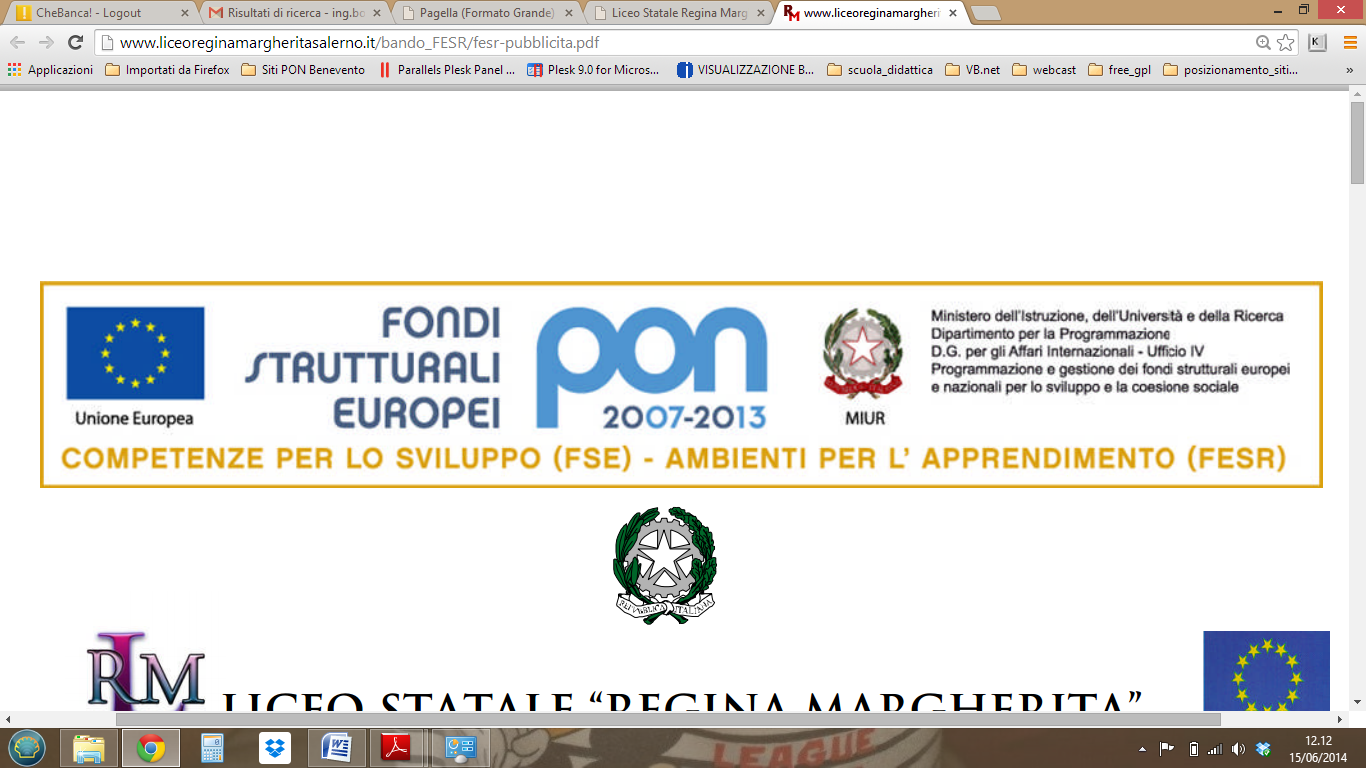 ISTITUTO COMPRENSIVO “VIRGILIO”VIA VIRGILIO, 7 -  53040, ACQUAVIVA DI MONTEPULCIANO (SIENA)Codice meccanografico: SIIC82000A – Codice Fiscale 90023330526e-mail: siic82000a@istruzione.it         
Sito web: www.istitutocomprensivovirgilio.edu.it